Elford Neighbourhood Plan Residents’ Survey
May 2016Elford Neighbourhood Plan Steering GroupThis survey has been distributed to all households in Elford Parish to seek the views, comments and suggestions of residents on a range of local issues.Feedback received will be used to steer the preparation of the Elford Neighbourhood Plan, which is intended to guide the future development of the parish. The neighbourhood plan steering group believe that a plan for the parish may help to address some of the issues that the local community are concerned about, including protecting and improving local facilities (like the school and the pub), securing the viability of the community by making sure families can continue to live here, the character of the village, quality of life, and the natural environment. This survey asks your views on these issues.  A few technical terms are explained on the last page of the survey, and there are maps of the Parish and the Conservation Area at the back.More details about the neighbourhood plan can be found on the Parish Council’s website www.elfordparish.co.uk or by contacting the Parish Clerk on 01827 50230.Anyone from secondary school age and older is welcome to share their views. We have distributed one survey to each household, but if members of your household want to respond separately, we can provide additional copies – please get in touch, or download the survey from the Parish Council website.Please return your completed survey forms to the Parish Council postbox next to the notice board at the Village Hall, or by post to M.Jones, Clerk to Elford PC, 50 Cornwall Avenue, Tamworth, B78 3YB.You can scan and email your completed survey to clerk@elfordpc.co.uk.  Or, if you prefer to complete the survey on your computer, just download the Microsoft Word version from the Parish Council website and email it to us once completed.Please return your completed survey no later than Monday 13th June 2016.About youPlease provide any of the following personal details so that we can make sure that the views of all parts of our community are included.  This is optional, but we would be very grateful for any information you are comfortable to provide.  All personal information will be treated confidentially and won’t be shared beyond the Parish Council, the neighbourhood plan steering group, and our planning advisors BPUD Ltd.Local ServicesExisting services and facilitiesHow important are each of these existing local services and facilities to you, on a scale of 1 to 5?Services outside the village: Do you find it difficult to access any of the following services? (Please tick all that apply).Improving services and facilitiesHow important do you think it is to provide, improve, or support the following services and facilities in Elford?How many of your children (if any) attend Howard Primary School? If your children attend a different primary school, please state why this is.How concerned are you about the viability of the school, on a scale of 1 to 5?HousingYour home and household todayTenurePlease tick to indicate your current tenure type:Type of dwellingPlease tick to indicate the type of home you currently live in:Size of homePlease tick to indicate the size of your current home:Your householdPlease indicate the size and composition of your household (everybody living with you at home, including university students currently away) by noting the number of people in each age group that live with you:Your housing needs in the futureDo you think you will remain living in Elford for at least the next ten years?If you answered yes to the above question, what do you think your housing needs will be ten years from now? Tenure (please tick)Type of dwelling (please tick)Dwelling size (please tick)Your children’s future housing needs.If you have children who currently live with you, and you think they may want to remain in the village over the next ten years, what housing do you think they may require? (Please tick all that may apply in this time period)TenureType of dwellingDwelling SizeOther housing needs in ElfordApart from your own housing needs and those of your immediate family, what other types of additional accommodation do you think may be needed in Elford over the next 10 years?  (Please tick as many as you think).  It may be useful to know that a proportion of affordable housing is normally expected on developments of 10 or more homes. There are currently around 250 homes in the village. Lichfield DC’s Local Plan has not allocated any new housing in Elford. This means that the planning system at present does not propose any significant new residential development in the village.  The neighbourhood plan could propose that more housing should be developed, if this is what the community want.  Alternatively, the neighbourhood plan could simply provide guidance on types and design for the small numbers of houses that might otherwise be built.Do you think that any additional new houses should be built in Elford? (Please tick)If you answered yes to the above question, how many new homes do you think should be built in Elford over the next 10 years? (Please tick)Building design, local character and heritageCharacter and village environmentHow important (1-5) do you think each of the following are to maintaining and improving quality of life in Elford?  The natural environment and the rural economyThe natural environmentHow important do you think the following natural environment considerations are in Elford, on a scale of 1 to 5?The rural economyIn your opinion, how important are the following issues and aspirations, related to the rural economy?Do you run or own a business in Elford? (please tick)If so, what kind of business? (please tick)How important do you think it is to provide better employment opportunities in Elford? (Please tick)Do you think there is a need for additional business premises in Elford? (Please tick)If so, what type? (Please tick)Managing new developmentHow important do you think the following issues are, relating to potential new development in Elford? (Please tick)Other issuesPlease use the space below to add your comments about: - Any of the above issues or any other issues which you think should be addressed by the plan- About the suggestion of a neighbourhood plan for Elford generally – do you think it’s a good idea at all?Key terms explainedThank you for taking the time to complete this survey.  Please return your survey by Monday 13th June, following the instructions on the front page.Your responses will be crucial to ensuring that the objectives and policies of Elford’s neighbourhood plan fully reflects residents’ concerns and hopes for the future of our village.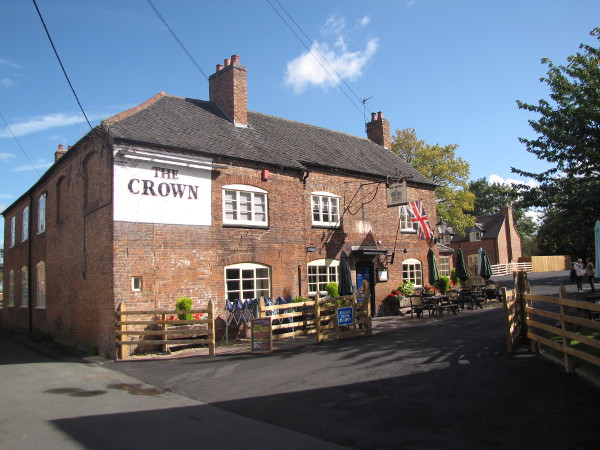 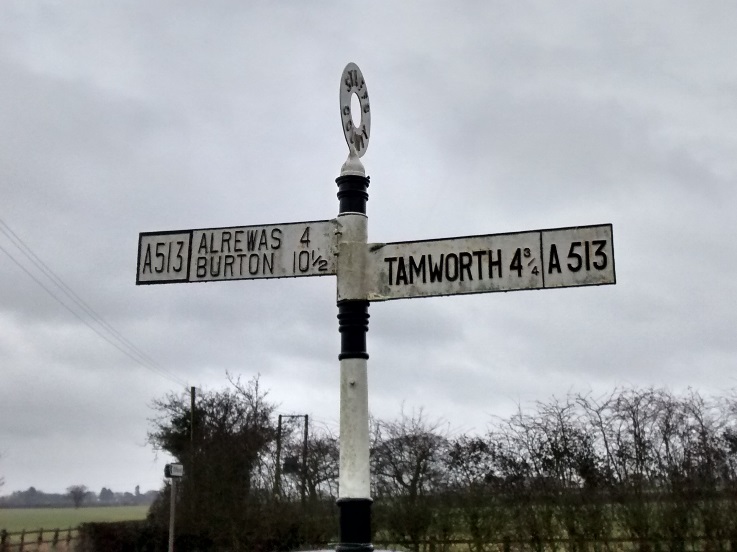 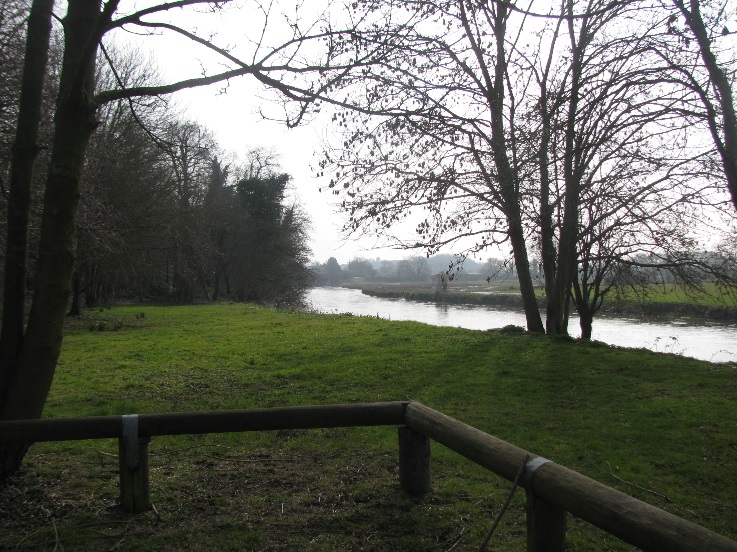 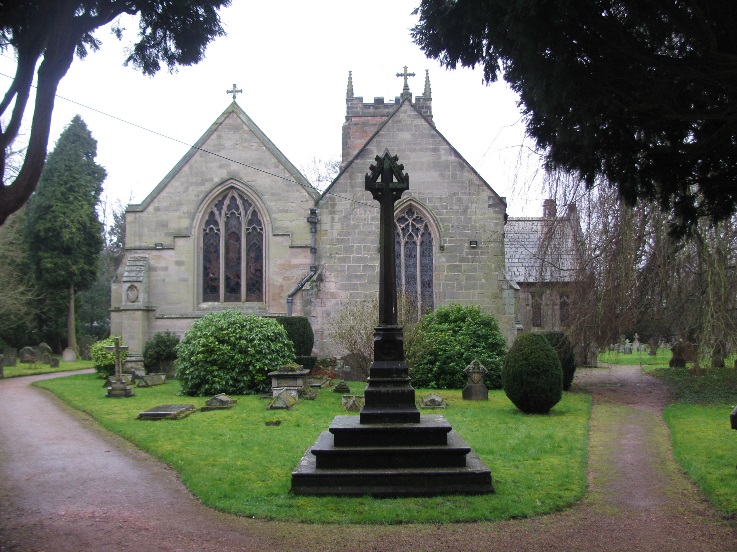 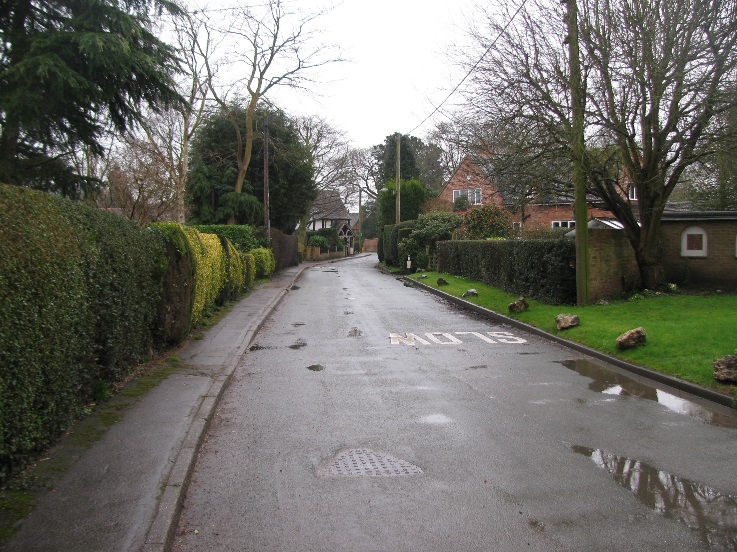 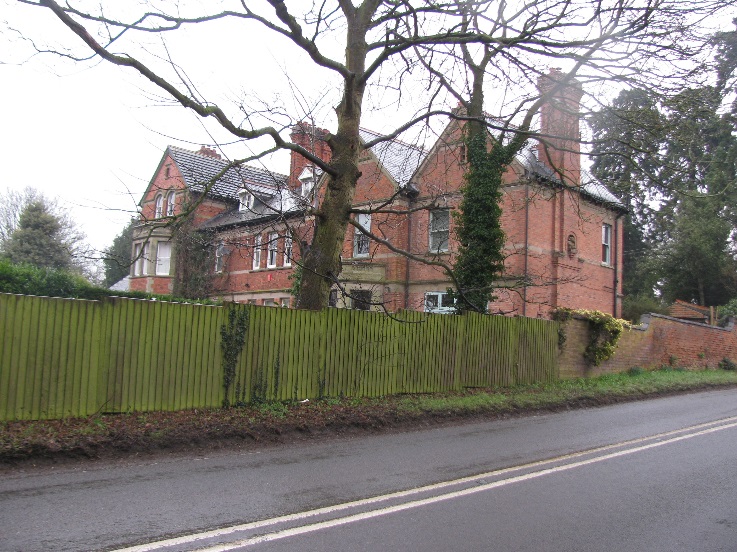 Key facts about Elford: Did you know…?Elford is home to about 630 people, living in around 250 households.  Between the 2001 and 2011 censuses, the population grew by about 9%, slightly faster than the average for England.  In this time, the working age proportion of the population declined by about 5%, and the proportion of residents over the age of 65 grew by 4.5%, in line with the national average.Howard Primary School currently has 53 pupils, of which about half live in Elford, with a total capacity of about 80.Much of the built-up area of Elford is part of a Conservation Area. The Conservation Area has recently been widened from its original extent, to include more of the village’s buildings.There are 29 listed buildings in Elford. Parts of the Church of St Peter date from Medieval times, though the Church was mostly rebuilt in the mid-19th century and there are several buildings which are much earlier than this.Elford has a much higher proportion of owner-occupied homes than the national average – 84% compared to 64%.  Elford has much lower provision of social housing than the national average – 8% of homes compared to about 18%.NameNameNameNameNameNameNameNameNameNameNameNameNamePostcodePostcodePostcodePostcodePostcodePostcodePostcodeGenderGenderGenderGenderGenderGenderYour age (please tick)Your age (please tick)Your age (please tick)Your age (please tick)Your age (please tick)Your age (please tick)Your age (please tick)Your age (please tick)Your age (please tick)Your age (please tick)Your age (please tick)Your age (please tick)Your age (please tick)11-1617-2122-3022-3031-4031-4041-5041-5051-6566-7575+Prefer not to sayPrefer not to sayAre you completing this survey for:  (Please tick one)Are you completing this survey for:  (Please tick one)Are you completing this survey for:  (Please tick one)Are you completing this survey for:  (Please tick one)Are you completing this survey for:  (Please tick one)Are you completing this survey for:  (Please tick one)Are you completing this survey for:  (Please tick one)Are you completing this survey for:  (Please tick one)Are you completing this survey for:  (Please tick one)Are you completing this survey for:  (Please tick one)Are you completing this survey for:  (Please tick one)Are you completing this survey for:  (Please tick one)Are you completing this survey for:  (Please tick one)Yourself as an individual?Yourself as an individual?Yourself as an individual?On behalf of your whole household?On behalf of your whole household?On behalf of your whole household?On behalf of your whole household?On behalf of your whole household?On behalf of your whole household?On behalf of your whole household?1(Not at all)2345(Very)The Crown pubThe Crown pubVillage HallVillage HallHoward Primary SchoolHoward Primary SchoolSt Peter’s ChurchSt Peter’s ChurchWalled GardenWalled GardenSports and Social ClubSports and Social ClubFootball FieldFootball FieldCricket ClubCricket ClubPlaygroundPlaygroundPicnic AreaPicnic AreaOthers (Please specify)Others (Please specify)Do you think any of these facilities should be improved or expanded?  Please specify how.Doctors (GP)ChemistOpticianDentistVetConvenience shoppingSupermarket/ weekly shopPublic transport connectionsRegular Post Office servicesBankingOther (please specify)Other (please specify)1(Not at all)2345(Very)More bus routes and more frequent servicesMore bus routes and more frequent servicesA village shopA village shopCar parking for the school/cricket ground/football field/churchCar parking for the school/cricket ground/football field/churchIncrease capacity of the primary schoolIncrease capacity of the primary schoolCycle routes and facilitiesCycle routes and facilitiesImprove footpath provision and the pedestrian environmentImprove footpath provision and the pedestrian environmentManage and promote village facilitiesManage and promote village facilitiesEncourage visitors to the villageEncourage visitors to the villageBroadband speedBroadband speedSolar energySolar energyWind energyWind energyOther renewable energy sources (e.g. biomass, ground source heat)Other renewable energy sources (e.g. biomass, ground source heat)Mains gasMains gasSocial and leisure opportunities for older peopleSocial and leisure opportunities for older peopleSocial and leisure opportunities for teenagers and young adultsSocial and leisure opportunities for teenagers and young adultsPlay provision for childrenPlay provision for childrenAllotmentsAllotmentsImprovement and promotion of the walled gardenImprovement and promotion of the walled gardenCafé / coffee shopCafé / coffee shopMobile libraryMobile libraryMilk deliveryMilk deliveryAre there any other services or facilities that you think should be provided in Elford? Please specifyI don’t have childrenNone (my children attend a different primary school)None (my children aren’t of primary school age)1234+1 (Not at all)2345 (Very)Private rentedSocial rentedOwnedShared-ownership affordableLiving with family (e.g. parent’s home)Other (please describe)Other (please describe)Other (please describe)Other (please describe)Flat/StudioBungalowHouseSheltered accommodation /  retirement homeOther (please describe)Other (please describe)1 bedrooms2 bedrooms3 bedrooms4+ bedroomsAge0-56-1112-1818-2526-4041-6061-7575+TotalNumberYesIf not, please give your reasons in the space belowNoIf not, please give your reasons in the space belowPrivate rentedSocial rentedOwnedShared-ownership affordableLiving with family (e.g. parent’s home)Other (please describe)Other (please describe)Other (please describe)Other (please describe)Starter homeLarger family homeFlatBungalowSheltered accommodation or retirement homeRetirement/downsizing homeOther (please describe)Other (please describe)1 bedroom2 bedrooms3 bedrooms4+ bedroomsPrivate rentedSocial rentedOwnedShared-ownership affordableStill living with family (e.g. parent’s home)I do not have children living with meOther (please describe)Other (please describe)Other (please describe)Other (please describe)Starter homeLarger family homeFlatBungalowOther (please describe)1 bedroom2 bedrooms3 bedrooms4+ bedrooms1-2 bed starter homes (owned)3-4 bed family houses (owned)5+ bed houses (owned)1-2 bed flatsBungalowsSocial rented homesPrivate rented homesRetirement homes and sheltered accommodationPlease explain your view/Suggest other types of homesYesPlease give your reasons for your answer, in the space belowNoPlease give your reasons for your answer, in the space below1-56-1011-1516-2021-2526-3535-50More1(Not at all)2345(Very)The relatively small size of the villageThe rural and historic character of the village / Protecting the character of the conservation areaProtecting the open countryside around the village.Community spirit, community activities and groupsImprove signposting for visitors, walkers and cyclistsWidening the Conservation Area furtherMore benches around the villagePreservation of the church and monumentsOther improvements to the character and environment of the village?  Please specify.Other improvements to the character and environment of the village?  Please specify.Other improvements to the character and environment of the village?  Please specify.Other improvements to the character and environment of the village?  Please specify.Other improvements to the character and environment of the village?  Please specify.Other improvements to the character and environment of the village?  Please specify.Please note your favourite buildings and areas of the village, which you think are examples of good building design. Alternatively, are there particular architectural styles that you think could be avoided in the village?Please note your favourite buildings and areas of the village, which you think are examples of good building design. Alternatively, are there particular architectural styles that you think could be avoided in the village?Please note your favourite buildings and areas of the village, which you think are examples of good building design. Alternatively, are there particular architectural styles that you think could be avoided in the village?Please note your favourite buildings and areas of the village, which you think are examples of good building design. Alternatively, are there particular architectural styles that you think could be avoided in the village?Please note your favourite buildings and areas of the village, which you think are examples of good building design. Alternatively, are there particular architectural styles that you think could be avoided in the village?Please note your favourite buildings and areas of the village, which you think are examples of good building design. Alternatively, are there particular architectural styles that you think could be avoided in the village?1 (Not at all)2345(Very)Flood risk in the villageProtect existing open spacesCreate more wildlife friendly areasProtect important views of the village and of the surrounding countrysideCreate new areas of trees, shrubs, flowerbedsOther environmental issues or improvements? Please specify.Other environmental issues or improvements? Please specify.Other environmental issues or improvements? Please specify.Other environmental issues or improvements? Please specify.Other environmental issues or improvements? Please specify.Other environmental issues or improvements? Please specify.Please note what you consider to be the most important open spaces and views in and out of the villagePlease note what you consider to be the most important open spaces and views in and out of the villagePlease note what you consider to be the most important open spaces and views in and out of the villagePlease note what you consider to be the most important open spaces and views in and out of the villagePlease note what you consider to be the most important open spaces and views in and out of the villagePlease note what you consider to be the most important open spaces and views in and out of the village1(Not at all)2345(Very)The effects on residents of non-agricultural activities on farmland around ElfordRestricting economic activity in the surrounding farming landscape to agricultural operationsPreserving farmland for sustainable agricultural useAchieving a reasonable balance of the needs of agricultural businesses and the quality of life of residents and other businessesYesPlease give any comments on your experience of this issueNoPlease give any comments on your experience of this issueOffice / professional serviceInternet-basedWorkshopAgriculturalHealth and beautyOther (please specify)	Other (please specify)	Other (please specify)	1 (Not at all)2345 (Very)YesNoOfficesWorkshopsRetailOther types / Please add your thoughts on this issueOther types / Please add your thoughts on this issueOther types / Please add your thoughts on this issue1(Not at all)2345(Very)Speed of traffic within the villageSpeed of traffic on roads into and around ElfordEncouraging sustainable forms of transport (bus, cycling, walking)Volume of cars passing through the villageMovement of lorries and heavy goods vehicles in the villageHighway safety on narrow roads e.g. Church Road, Brickhouse LaneParking at the Primary SchoolParking at the Sports and Social ClubThe no-through road (Church Road/Brickhouse Lane)Other impacts of development (please specify)Other impacts of development (please specify)Other impacts of development (please specify)Other impacts of development (please specify)Other impacts of development (please specify)Other impacts of development (please specify)Shared-ownership affordable: A home that the occupant is able to buy a share of (25% to 75% of the home’s value), and they pay rent on the remaining share.Social rented: A home owned by a local authority or private registered provider, rented out at no more than 80% of the local private market rent.Private rented: A home rented from a private ownerStarter home: A house that is intended in design and price to be for a first time buyer.Sheltered accommodation: Self-contained flats with some shared facilities, specifically designed for the elderly or disabled.Sheltered accommodation: Self-contained flats with some shared facilities, specifically designed for the elderly or disabled.